Mani PirouzVice President, Head of Corporate Portfolio, SAP SE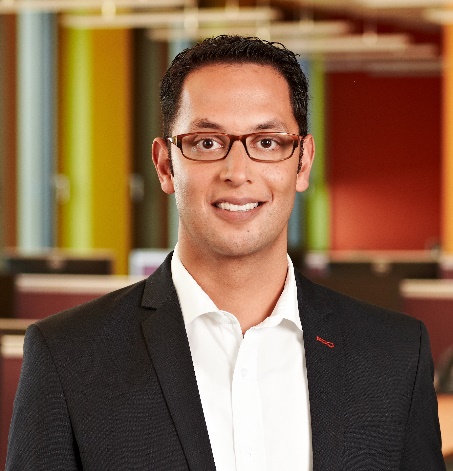 Mani Pirouz is the head of Corporate Portfolio at SAP. His team is responsible for driving and providing guidance to the Executive Board on all investment decisions regarding SAP’s product portfolio and related business models needed for advancing the company’s business strategy. His role spans from strategy and investments in product development, go-to-market, service and cloud delivery, to product integration and product development delivery management.  To make this possible, Mani is an extended member of the leadership teams of SAP’s executive board areas for Product & Innovation, Cloud Business, and Global Customer Operations. Mani has more than 15 years of enterprise software experience across product, sales, marketing and general management roles at SAP SE, Salesforce and in the related ISV ecosystem (Kenshoo, Vlocity, and GMS Development).  Since 2004 he has helped pioneer cloud-based CRM solutions across various vertical industries.Mani Pirouz holds a degree in media management and business from the University of Hannover, and has completed various leadership programs at Stanford University, Center for Creative Leadership and HEC Paris.